АДМИНИСТРАЦИЯ МУНИЦИПАЛЬНОГО ОБРАЗОВАНИЯСЕВАСТЬЯНОВСКОЕ СЕЛЬСКОЕ ПОСЕЛЕНИЕМУНИЦИПАЛЬНОГО ОБРАЗОВАНИЯПРИОЗЕРСКИЙ МУНИЦИАЛЬНЫЙ РАЙОН ЛЕНИНГРАДСКОЙ ОБЛАСТИП О С Т А Н О В Л Е Н И Е  от 29 июля 2019 года                                                                                                        №   123                                             «Об утверждении  типового проекта  объекта накопления ТКО на территории МО Севастьяновское сельское поселениеПриозерского муниципального районаЛенинградской области»1. В целях усовершенствования мероприятий по сбору твердых бытовых отходов в контейнерах на специально оборудованных контейнерных площадках, в соответствии с Федеральным законом от 6 октября 2003 года N 131-ФЗ "Об общих принципах организации местного самоуправления в Российской Федерации", Федеральным законом от 24 июня 1998 года N 89-ФЗ "Об отходах производства и потребления", СанПиН 42-128-4690-88 "Санитарных правил содержания территорий населенных мест", 1. Утвердить типовой проект  объекта накопления твердых коммунальных отходов  на территории МО Севастьяновское сельское поселение Приозерского муниципального района Ленинградской области» (Приложение 1).2. Настоящее постановление вступает в силу со дня его опубликования и подлежит размещению на официальном сайте администрации МО Севастьяновское сельское поселение Приозерского района Ленинградской области.3. Контроль за исполнением настоящего постановления оставляю за собой.Глава администрации                                                           О.Н.ГерасимчукТиповой проект  объекта накопления ТКОна территории МО Севастьяновское сельское поселениеПриозерского муниципального районаЛенинградской области»1.Технические характеристикиУстройство железо-бетонного основания площадки(габариты площадки 6*2 м)Устройство котлована на глубину 0.6 мУкладка нетканного материала (геотекстиль)Устройство песчаного основания толщиной 0.2 м с планировкой и уплотнениемУстройство щебеночного основания 0.2 м  с планировкой и уплотнениемУстройство фундаментных плит железобетонных плоскихВосстановление благоустройства вокруг площадки в радиусе 1 .0 м без добавления грунтаИзготовление и монтаж металлоконструкций навеса(Размер по основанию 5.7*1.7м, высота до покрытия: задняя стенка -1 6 м, фасад -2.2 м)Навес представляет собой полностью сварную конструкцию без резьбовых соединений, монтируемую на местеНесущей конструкцией навеса являются 6 стоек, выполненных из профильной трубы сечением 60*60*4 мм. На стойках предусмотрены опорные пластины из листовой стали  толщиной 4 мм. Крепление стоек к основанию выполняется клиновыми анкерами длиной не менее 90 мм и в количестве не менее 2-х штук на стойкуМеталлическая конструкция навеса представляет собой две продольные балки из профильной трубы 60*60*4 мм по верху стоек, 5 перекладин  из профильной трубы 60*30*3 мм, закрепленные с продольными балками в один уровень с помощью сварки и скрепленные между собой  профильной трубой 30*30*3 мм по центру аркиМатериал каркаса стен под обшивку профлистом  - профильная труба 40*20*2Покрытие металлических деталей – грунт ГФ-021, с последующей покраской эмалью – ПФ-115Устройство покрытий крыши и стен навеса.Устройство покрытия крыши -  покрытие по металлическому каркасу из поликарбоната сотового прозрачного толщиной 8 мм односкатное. Крепление с помощью самонарезающих винтов  через  шайбыУстройство стен  и перегородок 1.1 м, материал обшивки профнастил С-21, толщиной 0.7 мм. Крепление с помощью самонарезающих винтов. Высота между бетонным основанием и нижней частью обшивки – 0.1 м                       2. Внешний вид и размеры.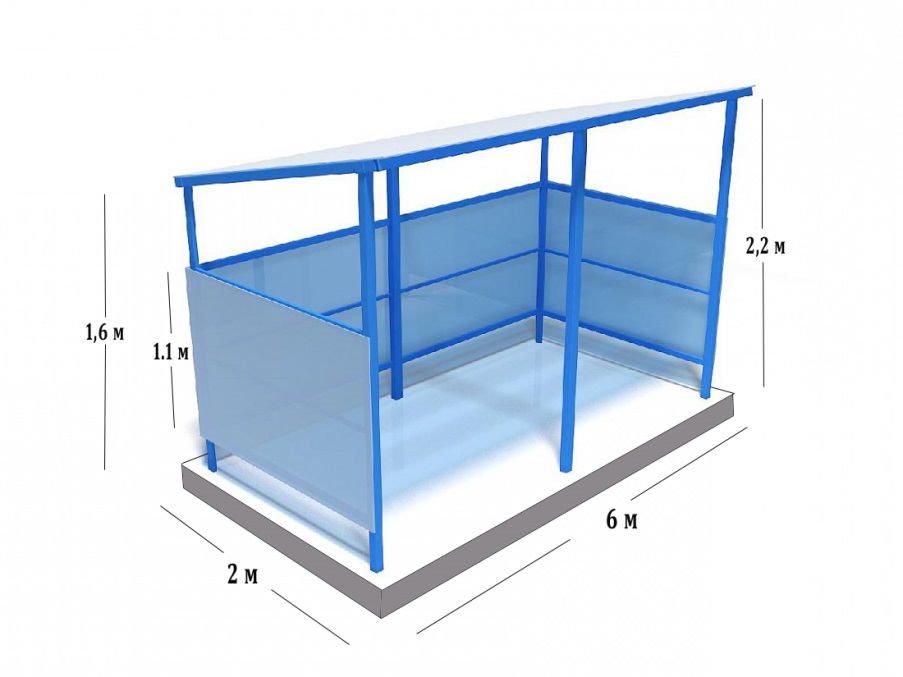 